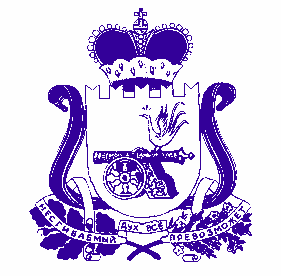 АДМИНИСТРАЦИЯ БУЛГАКОВСКОГО СЕЛЬСКОГО ПОСЕЛЕНИЯДУХОВЩИНСКОГО РАЙОНА СМОЛЕНСКОЙ ОБЛАСТИ РАСПОРЯЖЕНИЕот  02.03.2020 года                         № 4-рВ целях предупреждения возникновения пожаров на территории муниципального образования Булгаковского сельского поселения Духовщинского района Смоленской области, уменьшения их последствий и своевременной организации тушения пожаров:1. Утвердить План противопожарных мероприятий по подготовке населенных пунктов, объектов экономики к работе на весенне-летний период 2020 года (план прилагается).Глава муниципального образованияБулгаковского сельского поселенияДуховщинского района Смоленской области                                   Т.И.СазанковаУТВЕРЖДЕНраспоряжением  Администрации                                                                            Булгаковского сельского поселенияДуховщинского района Смоленской области от 02.03.2020 г.  № 4-рП Л А Нпротивопожарных мероприятий по подготовке населенных пунктов, организаций и учреждений Булгаковского сельского поселения к работена весенне-летний период – 2020 годаНазначить лиц ответственными по противопожарной безопасности:д. Булгаково – специалист I категории Администрации Бобкова Е.Н.д. Ерыши  –  ст. менеджер Администрации Арещенко С.С.           д. Зимец    –  менеджер Администрации Панарина Л.П.          д. Б-Береснево - старший менеджер Администрации Юденкова Н.В.                                                                                            д. Митяево - ведущий специалист Администрации Баканова Т.Л.             О мерах по обеспечению пожарной безопасности на территории муниципального образования Булгаковского сельского поселения Духовщинского района Смоленской области на весенне-летний период 2020 года № п/пНаименование мероприятийДата проведенияОтветственные1.Повысить требовательность к соблюдению руководителями организаций, расположенных на территории сельского поселения правил пожарной безопасностиПостоянноГлава муниципального образования2.Провести разъяснительную работу среди населения по соблюдению правил пожарной безопасностиАпрель-май МенеджерСтарший менеджер Специалист 3.Обеспечить приведение в исправное состояние источников водоснабжения в населенных пунктахПостоянноГлава муниципального образования4.Обозначить проезды к наружным источникам водоснабженияВесь периодГлава муниципального образования Старший менеджер Менеджер5.Содержать в надлежащем состоянии дороги и подъездные пути к источникам водоснабжения и пожарному инвентарюВесь периодГлава муниципального образования МенеджерСтарший менеджерСпециалист6.Содержать свободными пути эвакуации из общественных зданий и помещенийПостоянноГлава муниципального образования  Менеджер7.Организовать ремонт и очистку дымоходов печного отопления в учреждениях расположенных на территории поселенияДо 1 маяГлава муниципального образования Руководители организаций8.Своевременно выполнять противопожарные мероприятия, предложения госпожнадзораВесь периодГлава муниципального образования  МенеджерСпециалист 9.Провести месячник по пожарной безопасностиАпрельГлава муниципального образования 10.Произвести ремонт и очистку дымоходов печного отопления в здании администрации д. Ерыши  До 1 мая 2020 годаГлава муниципального образованияСтарший менеджер11.Проверить исправность электропроводки в зданиях администрации д. Булгаково, д. Ерыши,  д. ЗимецАпрель-майГлава муниципального образования12.Очистить подвальные и чердачные помещения от мусора и др. горючих материалов, обеспечивающих доступ посторонних лицАпрель-майГлава муниципального образования Старший менеджерСпециалист Менеджер13.Произвести подворный обход с разъяснением правил пожарной безопасностиАпрель-май Менеджер Старший менеджерСпециалист 14.Не допускать сжигание мусора в населенных пунктах на расстоянии  от жилых зданий и объектов, а также сжигания стерни на поляхГлава муниципального образования МенеджерСтарший менеджерСпециалист